Concurrentie analyse: “Inklapbare BBQ”.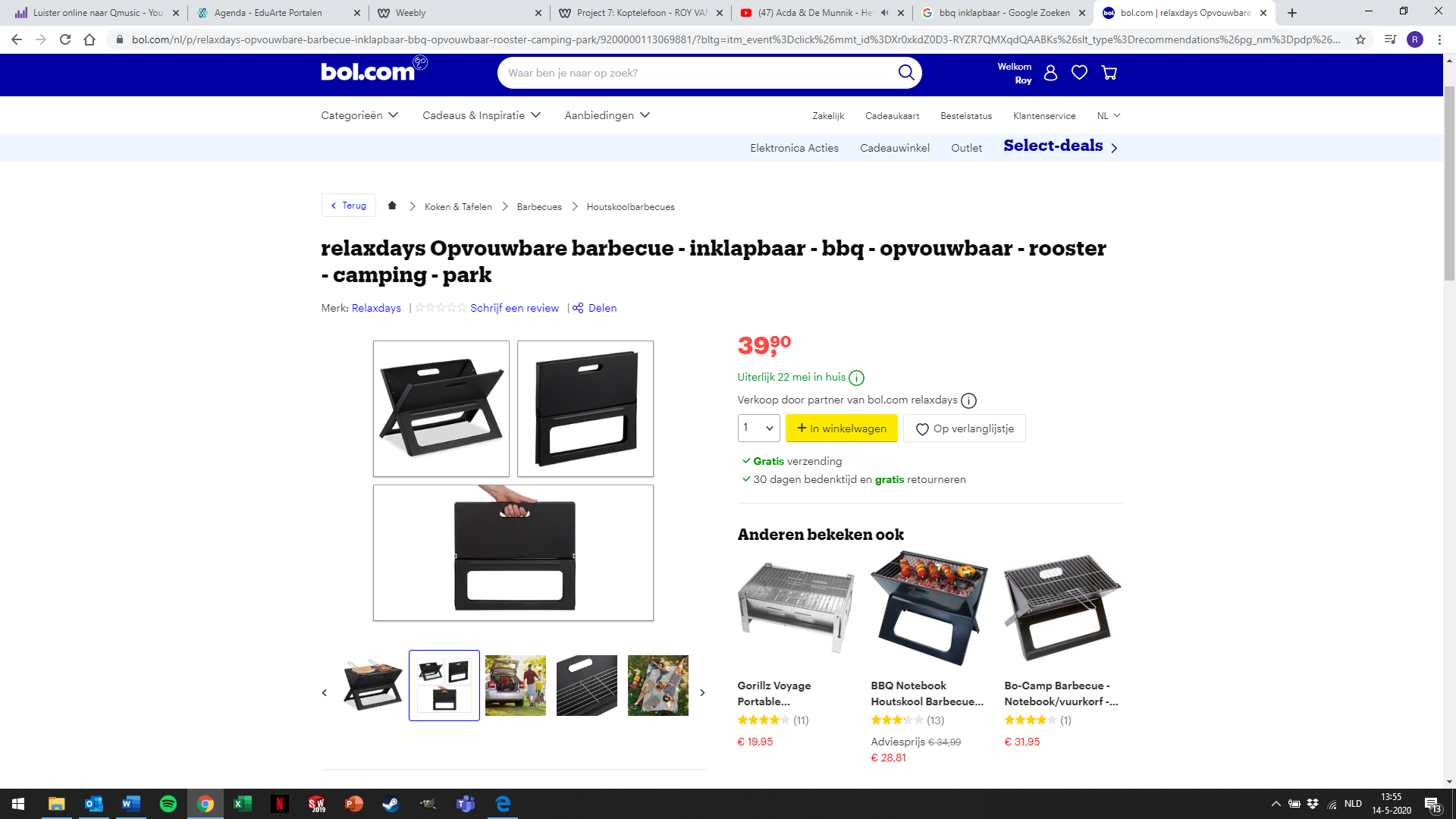 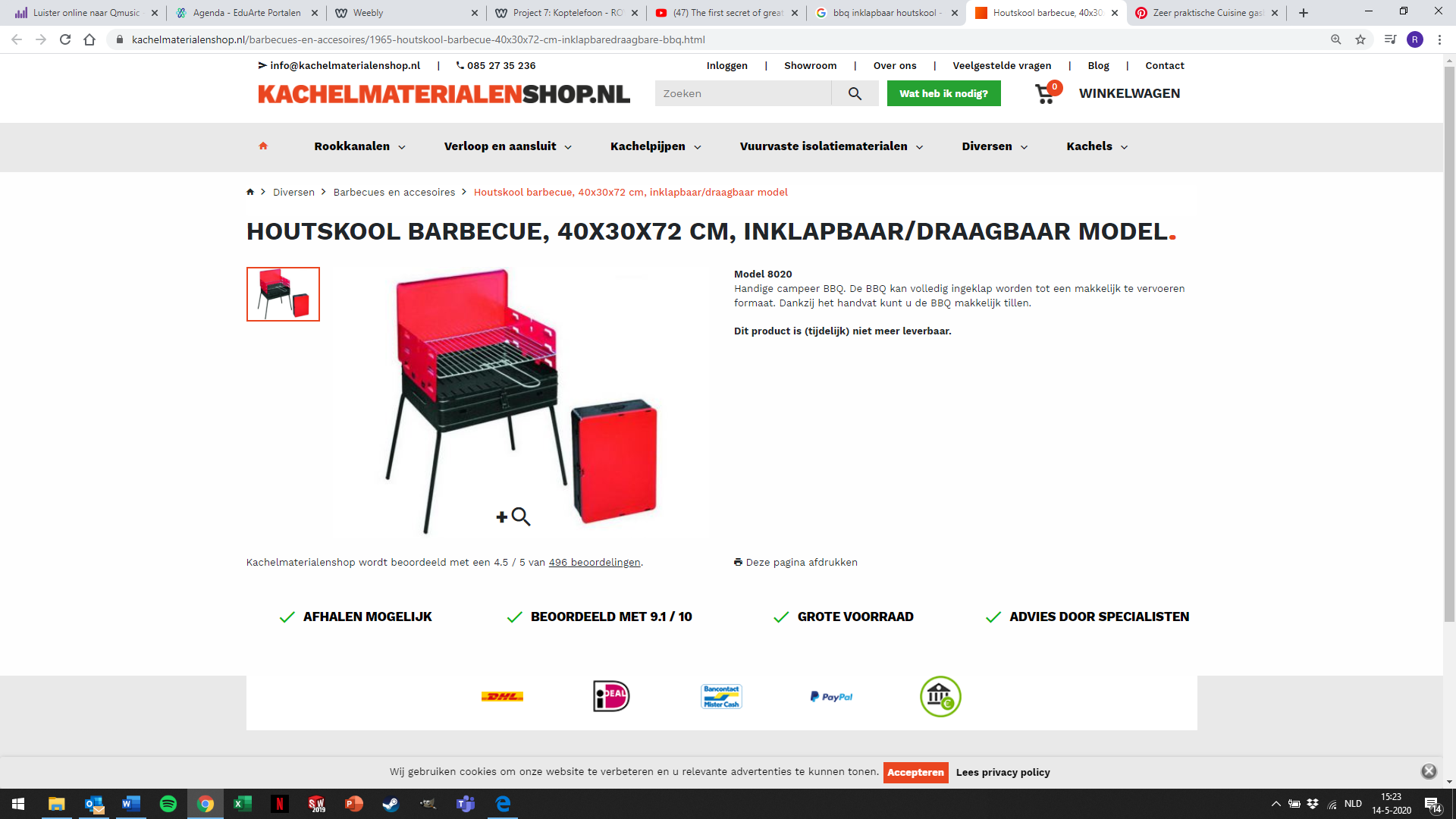 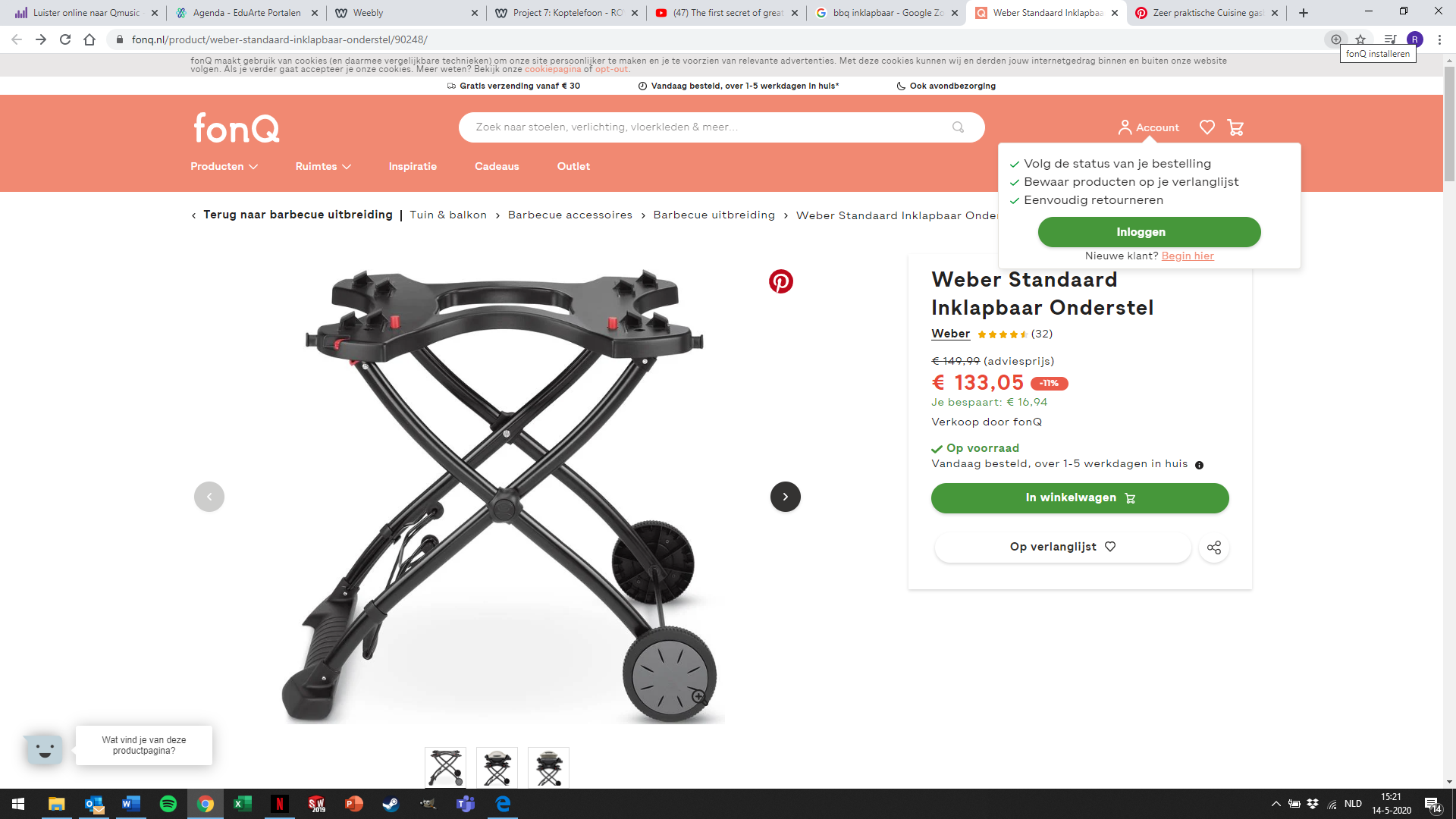 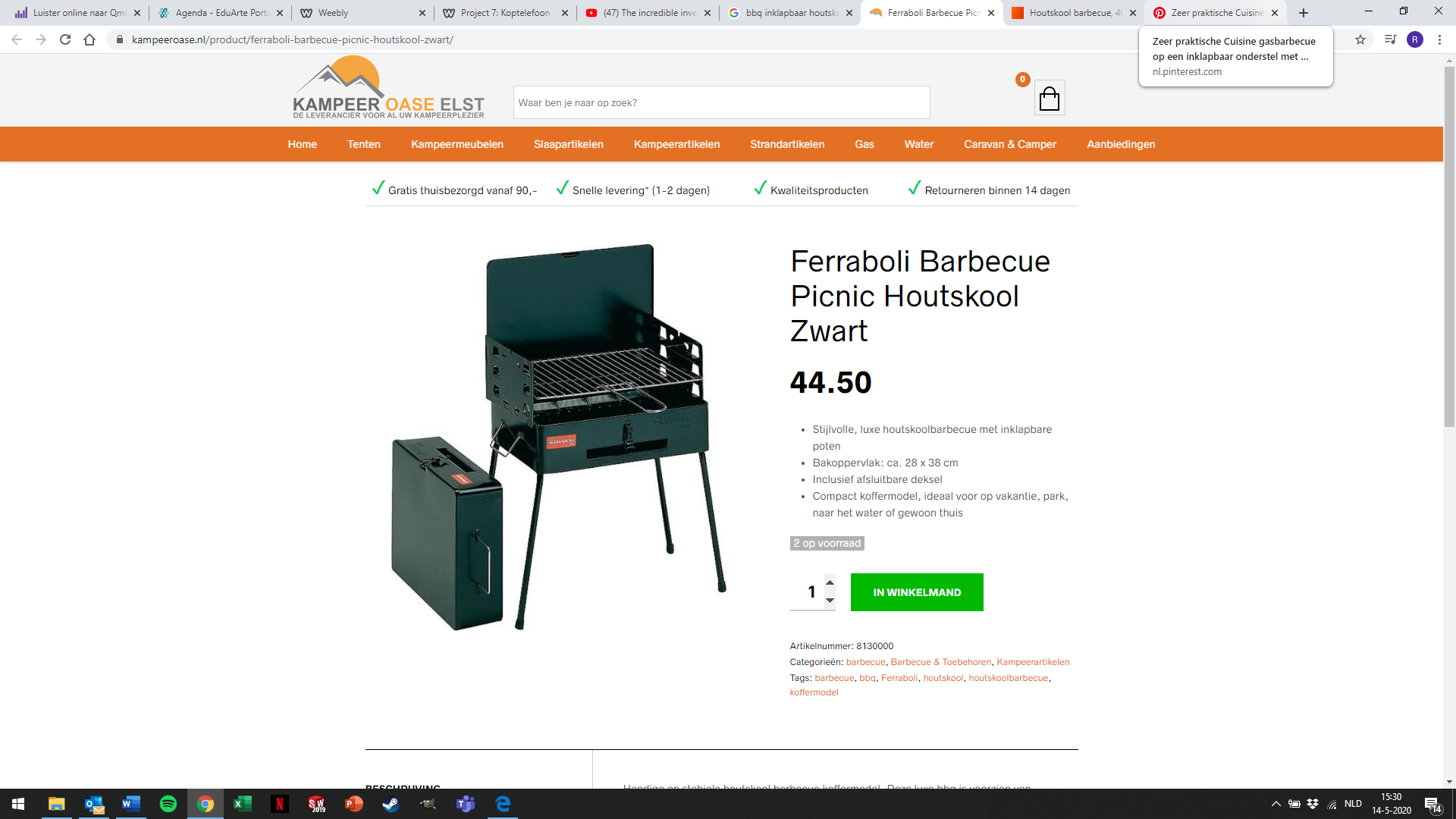 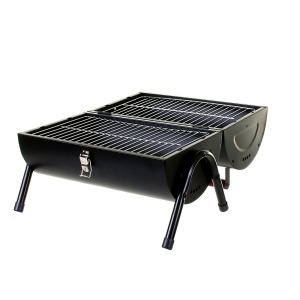 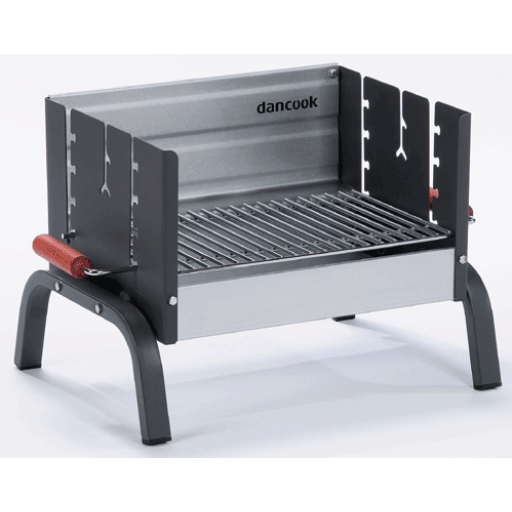 